Αγκαλιά...ζωγράφισε την αγαπημένη σου με τα χρώματα και τα σχέδια που θέλεις.Όνομα:.................................................................................................................... 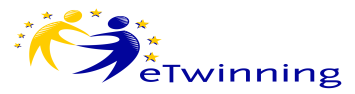 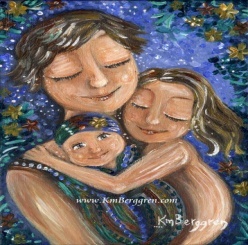 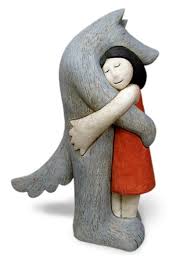 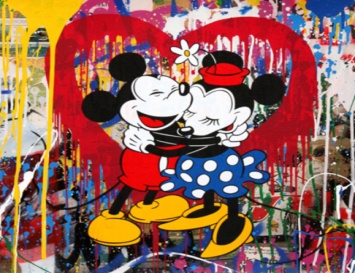 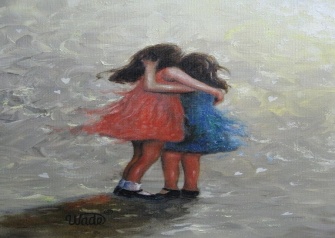 